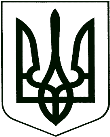 	У К Р А Ї Н А		ПРОЄКТКОРЮКІВСЬКА МІСЬКА РАДАЧЕРНІГІВСЬКА ОБЛАСТЬР І Ш Е Н Н Я(дванадцята сесія восьмого скликання)Про затвердження технічної документації із землеустроющодо встановлення (відновлення)меж земельних ділянок в натурі(на місцевості) земельної частки (паю)Розглянувши заяви громадян та додані до них матеріали, враховуючи рекомендації постійної комісії міської ради з питань житлово-комунального господарства, регулювання земельних відносин, будівництва та охорони навколишнього природного середовища, відповідно до Земельного кодексу України, законів України «Про землеустрій», «Про Державний земельний кадастр», «Про порядок виділення в натурі (на місцевості) земельних ділянок власникам земельних часток (паїв)», «Про внесення змін до деяких законодавчих актів України щодо вирішення питання колективної власності на землю, удосконалення правил землекористування у масивах земель сільськогосподарського призначення, запобігання рейдерству та стимулювання зрошення в Україні», керуючись ст. 26 Закону України «Про місцеве самоврядування в Україні», міська рада ВИРІШИЛА: 1. Затвердити технічну документацію із землеустрою щодо встановлення (відновлення) меж земельних ділянок в натурі (на місцевості) Чичкан Ніні Леонідівні за межами села Сахутівка Корюківського району Чернігівської області.1.1. Передати Чичкан Ніні Леонідівні у власність земельні ділянки, а саме:1,7868 га – рілля (пай 15), кадастровий номер 7422489200:07:000:00150,8727 га – рілля (пай 15), кадастровий номер 7422489200:07:000:00161,6777 га – пасовище (пай 5), кадастровий номер 7422489200:07:000:0405для ведення особистого селянського господарства із земель сільськогосподарського призначення. Земельні ділянки розташовані за межами села Сахутівка Корюківського району Чернігівської області.1.2. Зобов’язати Чичкан Ніну Леонідівну використовувати земельну ділянку за цільовим призначенням з дотриманням вимог статей 91, 103 Земельного кодексу України після здійснення державної реєстрації права власності на нерухоме майно.2. Затвердити технічну документацію із землеустрою щодо встановлення (відновлення) меж земельних ділянок в натурі (на місцевості) Чичкан Ніні Леонідівні за межами села Сахутівка Корюківського району Чернігівської області.2.1. Передати Чичкан Ніні Леонідівні у власність земельні ділянки, а саме:2,6637 га – рілля (пай 16), кадастровий номер 7422489200:07:000:00171,2566 га – сіножаті (пай 159), кадастровий номер 7422489200:07:000:1931для ведення особистого селянського господарства із земель сільськогосподарського призначення. Земельні ділянки розташовані за межами села Сахутівка Корюківського району Чернігівської області.2.2. Зобов’язати Чичкан Ніну Леонідівну використовувати земельну ділянку за цільовим призначенням з дотриманням вимог статей 91, 103 Земельного кодексу України після здійснення державної реєстрації права власності на нерухоме майно.3. Затвердити технічну документацію із землеустрою щодо встановлення (відновлення) меж земельних ділянок в натурі (на місцевості) Янченко Марії Федосівні за межами села Шишківка Корюківського району Чернігівської області.3.1. Передати Янченко Марії Федосівні у власність земельні ділянки, а саме:1,5591 га – рілля (пай 265), кадастровий номер 7422489600:03:062:0007для ведення особистого селянського господарства із земель сільськогосподарського призначення. Земельні ділянки розташовані за межами села Шишківка Корюківського району Чернігівської області.3.2. Зобов’язати Янченко Марію Федосівну використовувати земельну ділянку за цільовим призначенням з дотриманням вимог статей 91, 103 Земельного кодексу України після здійснення державної реєстрації права власності на нерухоме майно.4. Затвердити технічну документацію із землеустрою щодо встановлення (відновлення) меж земельних ділянок в натурі (на місцевості) Янченко Марії Федосівні за межами села Шишківка Корюківського району Чернігівської області.4.1. Передати Янченко Марії Федосівні у власність земельні ділянки, а саме:0,2944 га – пасовища (пай 265), кадастровий номер 7422489600:03:000:0974для ведення особистого селянського господарства із земель сільськогосподарського призначення. Земельні ділянки розташовані за межами села Шишківка Корюківського району Чернігівської області.4.2. Зобов’язати Янченко Марію Федосівну використовувати земельну ділянку за цільовим призначенням з дотриманням вимог статей 91, 103 Земельного кодексу України після здійснення державної реєстрації права власності на нерухоме майно.5. Контроль за виконанням даного рішення покласти на постійну комісію міської ради з питань житлово-комунального господарства, регулювання земельних відносин, будівництва та охорони навколишнього природного середовища.Міський голова								    Ратан АХМЕДОВПОГОДЖЕНО:Начальник відділу земельних ресурсів та комунального майна виконавчого апарату міської ради                                      		   Т.СКИБАНачальник юридичного відділу – державний реєстратор виконавчого апарату міської ради                                         		   І.ВАЩЕНКО25 січня 2022 рокум. Корюківка№ -12/VIII